应用变量实现循环案例By  段丽霞 变量定义描述：变量在所有的转换和作业的步骤中使用，可以通过转换的设置变量步骤来完成设置。格式：可以有如下两种，等价。${VARIABLE}%%VARIABLE%%两种格式可以混合使用，第一个是UNIX引申出来的，第二个是Windows引申出来的。备注：可以通过ctrl+alt+space的方法在文本框内获取到需要的变量。内部变量说明案例案例说明案例目的：使用变量循环抽取数据到Excel创建转换：主要是抽取数据到Excel表格中。创建作业：主要应用作业项【设置变量】和【检验边界值】。设置变量：length和count，其中count主要作用是循环计数，一直循环执行数据流抽取操作，当超过length值，则跳出循环。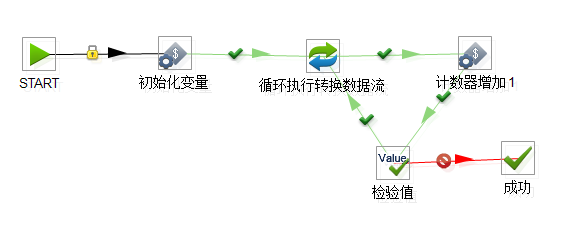 步骤说明作业项设置：初始化变量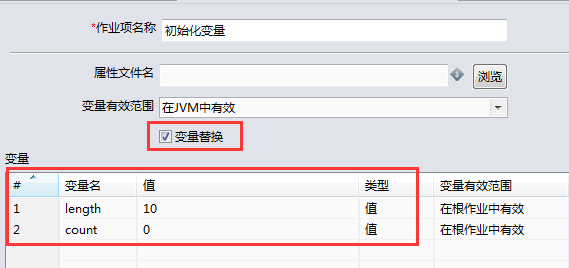 作业项设置：计数器增加一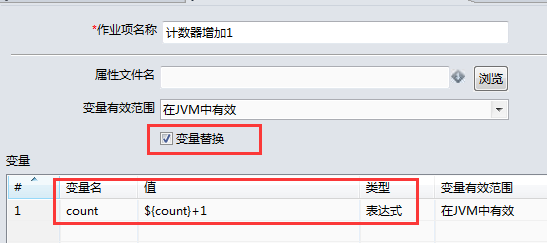 作业项设置：检验边界设置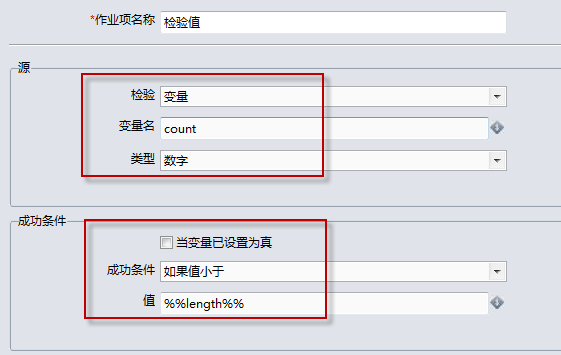 调用转换：循环执行转换数据流转换设置：略。变量描述参考值Internal.DI.Build.DateAE DI 的构建日期2014-03-14 09.05.03Internal.DI.VersionAE DI 的内部版本1.1.0-DEVInternal.DI.UAP.Home服务器端的UAP Home路径,仅在服务器端有效/YONYOU/NC63Internal.DI.Designer.Home客户端的Designer Home路径,仅在客户器端有效D:/AE-DI-DesignerInternal.DI.Run.Home在服务器端值同Internal.DI.UAP.Home，在客户端值同Internal.DI.Designer.Home